 Maribel Fuentesal Vazquez 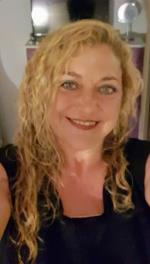 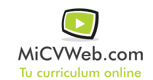 Experiencia ProfesionalExperiencia ProfesionalMijas Costa (Málaga )Habilidades y CapacidadesHabilidades y CapacidadesHabilidades y CapacidadesHabilidad 1Habilidad 2Habilidad 3Habilidad 4Habilidad 5Habilidad 6FormaciónFormaciónFormación ComplementariaFormación ComplementariaIdiomasIdiomasInformáticaInformáticaInformación adicionalhttp://maribelbtandco.MiCVweb.com